Figuras geométricas planas em obras de arteProf ª Anna C. Galli – MatemáticaEste quadro é de Tarsila do Amaral, que nasceu no município de Capivari, em São Paulo. Ela integrou um grupo de intelectuais modernistas entre os quais estavam Oswald de Andrade e Mário de Andrade.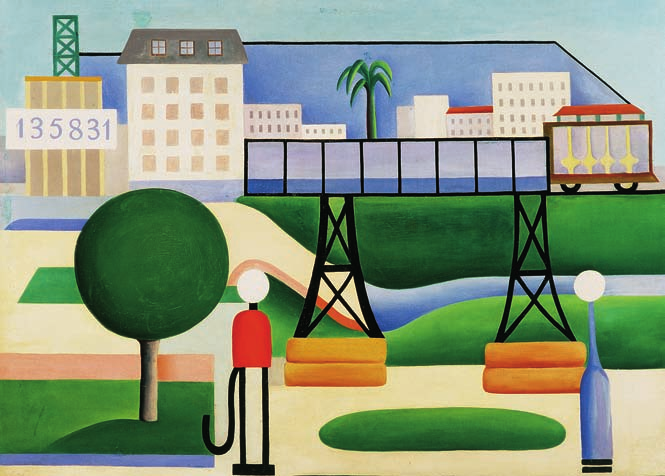 São Paulo, Tarsila do Amaral, 1924. Óleo sobre tela – 67 x 90 cm1. Identifique quais figuras fazem parte desse quadro de Tarsila do Amaral.__________________________________________________________________________________________________________________________________________________________________________________________________________________________________________________________________________________________________________________________________________________________________________________2. Agora você será o artista! Em uma folha A4, com margens de 2cm, crie uma obra de arte, que ocupe todo o espaço disponível da folha, utilizando somente figuras geométricas planas. Ao terminar, tire uma foto e envie para o Moodle na data de hoje, juntamente com a resolução da questão 1.SUA DPO DURANTE A ATIVIDADE:  D=____, P= _____, O= _____